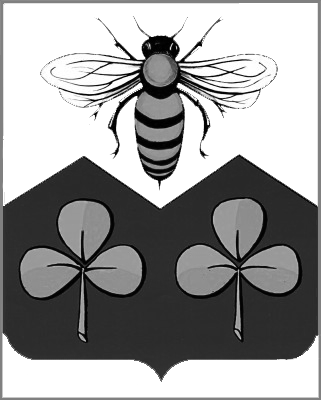 АДМИНИСТРАЦИЯ САНДОВСКОГО РАЙОНАТверская областьРАСПОРЯЖЕНИЕ18.12.2019                                              п. Сандово                                      № 341/1-РОб утверждении дизайн-проекта  дворовой территории многоквартирного дома по адресу: ул. Пионерская д.18 п. Сандово Тверской области, подлежащего благоустройству в 2020 годуВ соответствии с Правилами предоставления и распределения субсидий из федерального бюджета бюджетам субъектов Российской Федерации на поддержку обустройства мест массового отдыха населения (городских парков), утвержденными постановлением Правительства Российской Федерации от 30.12.2017 №1710 «Об утверждении государственной программы Российской Федерации «Обеспечение  доступным и комфортным жильем и коммунальными услугами граждан Российской Федерации», на основании решения  Общественной комиссии по рассмотрению и оценке предложений заинтересованных лиц, граждан и организаций о выборе  общественной территории, подлежащей благоустройству в 2020 году (Протокол № 2 от 20.11.2019г),  в целях обустройства мест массового отдыха населения (городских парков) в поселке Сандово Тверской области 1. Утвердить дизайн-проект дворовой территории многокватирного дома по адресу: ул. Пионерская, д.18 п. Сандово Тверской области, подлежащего благоустройству  в п. Сандово в 2020 году (Приложение 1).2. Утвердить перечень мероприятий по благоустройству дворовой территории многокватирного дома по адресу: ул. Пионерская, д.18 п. Сандово Тверской области, подлежащего благоустройству  в п. Сандово в 2020 году    (Приложение 2).3. Настоящее постановление вступает в силу с момента его подписания и подлежит размещению на официальном сайте администрации Сандовского района в сети Интернет.Глава Сандовского района                                                               О.Н.Грязнов            Приложение 1к распоряжению администрации Сандовского района от 18.12.2019г № 341/1-РДизайн-проект дворовой территории многокватирного дома по адресу: ул. Пионерская, д.18 п. Сандово Тверской области,р подлежащего благоустройству  в п. Сандово в 2020 году 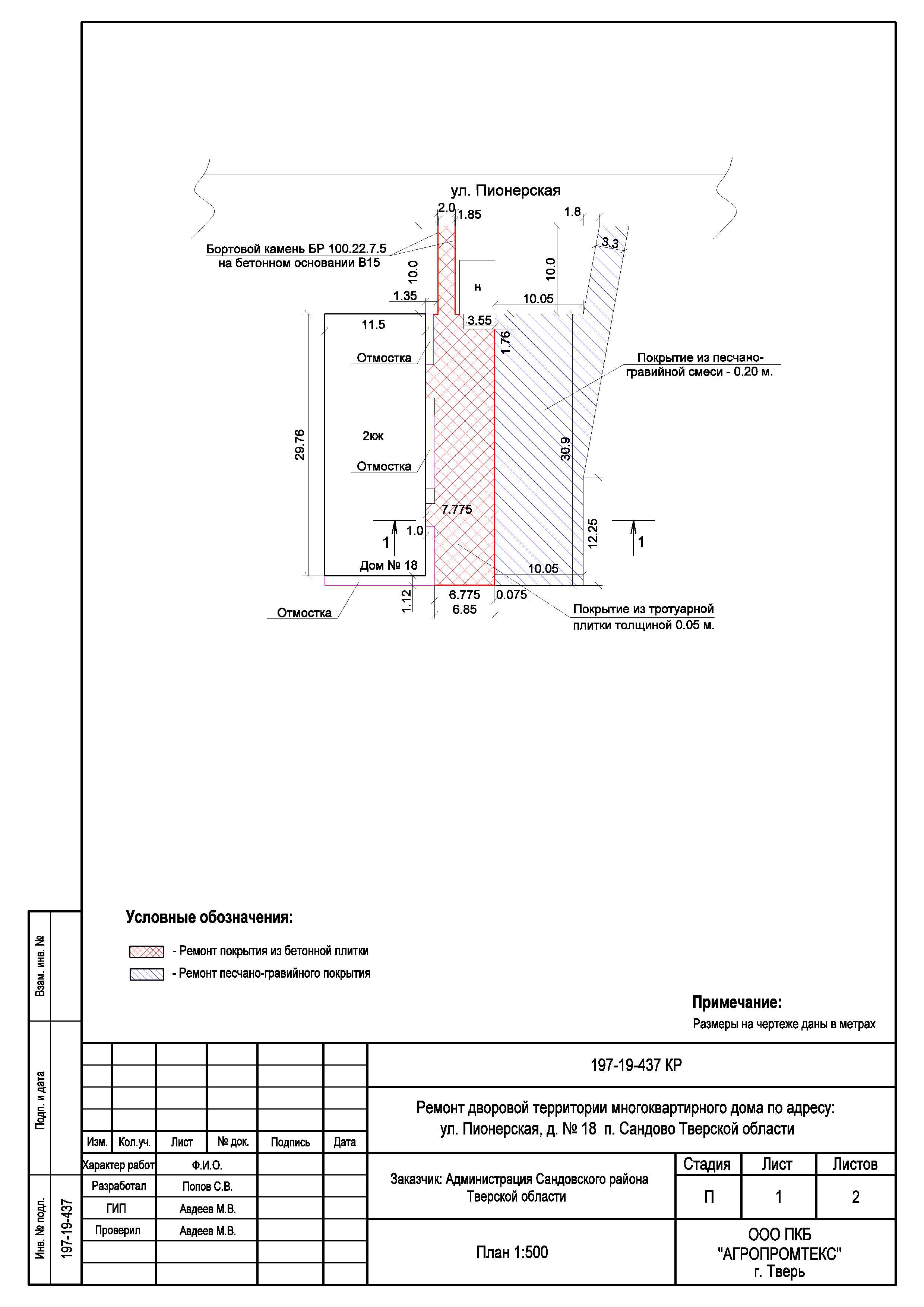 Управляющая делами администрации Сандовского района                                                                    Г.И.ГороховаПриложение 2к распоряжению администрации Сандовского района от 18.12.2019г № 341/1-РПеречень мероприятий дворовой территории многокватирного дома по адресу: ул. Пионерская, д.18 п. Сандово Тверской области,р подлежащего благоустройству  в п. Сандово в 2020 году Устройство дорожки из тротуарной плитки;Устройство площади  из ПГС;Управляющая делами администрацииСандовского района                                                                         Г.И.Горохова